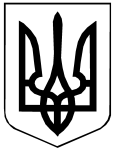 Шановні колеги!	Повідомляємо, що всеукраїнський конкурс «Учитель року – 2022» на виконання Указу Президента України від 29 червня 1995 року № 489 «Про всеукраїнський конкурс «Учитель року», відповідно до Положення про всеукраїнський конкурс «Учитель року», затвердженого постановою Кабінету Міністрів України від 11 серпня 1995 р. № 638 (із змінами), наказу Міністерства освіти і науки від 31.05.2018 №549 про затвердження графіка проведення другого туру всеукраїнського конкурсу «Учитель року» у 2019-2023 роках (із змінами),  наказу Міністерства освіти і науки України від 29.09.2021 № 1034 «Про проведення всеукраїнського конкурсу «Учитель року – 2022» буде проходити у номінаціях: «Біологія», «Інформатика», «Мистецтво», «Основи правознавства».За новими Умовами  та порядком проведення Конкурс буде проводитися у два тури:перший (обласний) – листопад- грудень 2021  	другий (всеукраїнський) – березень-квітень 2022.	Для участі в конкурсі педагогічним працівникам необхідно:зареєструватися в період з 11 по 31 жовтня 2021 року на офіційній сторінці конкурсу в розділі «Реєстрація учасників 2022» https://mon.gov.ua/ua/konkursi-dlya-pedagogiv/konkurs-uchitel-roku/uchitel-roku-2022/reyestraciya-uchasnikiv-2022 (реєстраційна форма для ознайомлення – у додатку 1).	З Умовами та порядком проведення Конкурсу можна ознайомитися на сайті інституту «Черкаський освітянський портал».Принагідно зазначаємо, що Уряд ухвалив рішення про підвищення грошової винагороди переможцям щорічного Конкурсу, а саме: за перше місце буде присуджено премію в розмірі 60 тис. грн, за друге місце - 54 тис. грн, за третє - 48 тис. грн.Ректор інституту                                                                               Н. М. ЧепурнаГаряча, 64-95-22, 097-655-62-97Додаток 1 до листа13.10.2021 №457/01-19Реєстраційна форма для участі у всеукраїнському конкурсі «Учитель року – 2022» (для ознайомлення)____________________________________________УПРАВЛІННЯ ОСВІТИ І НАУКИ 
ЧЕРКАСЬКОЇ ОБЛАСНОЇ ДЕРЖАВНОЇ АДМІНІСТРАЦІЇКОМУНАЛЬНИЙ НАВЧАЛЬНИЙ ЗАКЛАД 
«ЧЕРКАСЬКИЙ ОБЛАСНИЙ ІНСТИТУТ ПІСЛЯДИПЛОМНОЇ ОСВІТИ ПЕДАГОГІЧНИХ ПРАЦІВНИКІВ ЧЕРКАСЬКОЇ ОБЛАСНОЇ РАДИ»вул. Бидгощська, 38/1, м.Черкаси, 18003, тел./факс 64-21-78 web: http://oipopp.ed-sp.net , e-mail: oipopp@ukr.net, код ЄДРПОУ 02139133 УПРАВЛІННЯ ОСВІТИ І НАУКИ 
ЧЕРКАСЬКОЇ ОБЛАСНОЇ ДЕРЖАВНОЇ АДМІНІСТРАЦІЇКОМУНАЛЬНИЙ НАВЧАЛЬНИЙ ЗАКЛАД 
«ЧЕРКАСЬКИЙ ОБЛАСНИЙ ІНСТИТУТ ПІСЛЯДИПЛОМНОЇ ОСВІТИ ПЕДАГОГІЧНИХ ПРАЦІВНИКІВ ЧЕРКАСЬКОЇ ОБЛАСНОЇ РАДИ»вул. Бидгощська, 38/1, м.Черкаси, 18003, тел./факс 64-21-78 web: http://oipopp.ed-sp.net , e-mail: oipopp@ukr.net, код ЄДРПОУ 02139133 13.10.2021  № 457Ї01-19На № _______ від________Керівникам органів управління освітоюПро всеукраїнський конкурс «Учитель року-2022»Власна електронна адреса З умовами конкурсу ознайомлений/ознайомлена та погоджуюсьЗгода на обробку персональних данихПрізвище, ім’я, по батькові (у разі наявності)(вписується у зазначеному порядку без скорочень)Стать (оберіть необхідне)Дата народження (вписується в такому порядку: дд/мм/рррр) Номер мобільного телефону (000-000-00-00)Посада (вписується відповідно до запису в трудовій книжці)Повне найменування закладу освіти (вписується відповідно до статуту)Область та м. Київ, де розташовано заклад освіти (оберіть необхідне)(список регіонів за алфавітом)Район, де розташовано заклад освітиНайменування ОТГ, де розташовано заклад освітиНайменування населеного пункту, де розташовано заклад освітиТип населеного пункту, де розташовано заклад освіти (оберіть необхідне)МістоСелище міського типуСело Тип закладу освіти (оберіть необхідне)Заклад загальної середньої освітиЗаклад професійної (професійно-технічної) освітиПедагогічний стаж (кількість повних років на дату реєстрації на конкурс вписується цифрами без зазначення кількості місяців) Кваліфікаційна категорія (оберіть необхідне)СпеціалістСпеціаліст другої категорії Спеціаліст першої категоріїСпеціаліст вищої категоріїПедагогічне звання (за наявності оберіть необхідне)Учитель-методистВикладач-методистСтарший учительСтарший викладачВихователь-методистПедагог-організатор-методистПрактичний психолог-методистКерівник гуртка-методистСтарший вожатий-методистСтарший виховательМайстер виробничого навчання I категоріїМайстер виробничого навчання II категоріїПочесне звання (за наявності оберіть необхідне)Народний вчитель УкраїниЗаслужений вчитель УкраїниЗаслужений працівник освіти УкраїниІншеНауковий ступінь (за наявності)